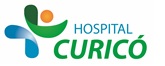 INFORMACIÓN PARA PACIENTES: 
“VASECTOMIA”
El presente documento permite entregar información al paciente respecto a la cirugía específica  a realizar,  por lo que NO CONSTITUYE  EL CONSENTIMIENTO INFORMADO.El  CONSENTIMIENTO INFORMADO, debe ser  llenado en el formulario en  la página web: www.hospitalcurico.cl,  en el enlace: https://intranet.hospitalcurico.cl/projects/consentimientoObjetivo Del ProcedimientoLa operación de vasectomía es un método definitivo de contracepción masculina.Es una operación simple que consiste en ligar los conductos deferentes para evitar que los espermatozoides se mezclen con el líquido espermático.Es sumamente eficaz y no disminuye en absoluto la potencia sexual ni la virilidad.Los espermatozoides, producidos en los testículos pasan por dos conductos, llamados conductos deferentes, ubicados en el escroto y se mezclan con el líquido espermático antes de la eyaculación.Después de la vasectomía, los testículos siguen produciendo espermatozoides, los que son normalmente absorbidos por el organismo, tal como en el hombre no operado.Sin embargo, las glándulas seminales y la próstata siguen produciendo la misma cantidad de líquido espermático; así, en la eyaculación se emite la misma cantidad de líquido, pero este líquido ya no contiene espermatozoides; esa es la única diferencia.La vasectomía no modifica la producción de hormonas masculinas. Por lo tanto, los hombres no tienen por qué temer modificaciones ligadas a una carencia de hormonas masculinas y más específicamente problemas de erección o eyaculación.Descripción Del ProcedimientoLa vasectomía consiste en ligar y cortar los conductos deferentes, para evitar que los espermatozoides se mezclen con el líquido espermático. Se realizan dos pequeñas incisiones en el escroto, para llegar a los conductos deferentes.Esta intervención se hace generalmente bajo anestesia local. Es una intervención simple y el post operatorio es usualmente sencillo.La esterilidad no sobreviene inmediatamente después de la operación, la fecundidad persiste mientras haya espermatozoides en el líquido espermático.Por lo tanto, es necesario emplear otro método de anticonceptivo, durante 12 semanas aproximadamente, hasta que un espermiograma revele la ausencia de espermatozoides vivos dentro del líquido espermático.La vasectomía es eficaz en un 99% de los casos, con 1% de riesgo de embarazo.Riesgo Del ProcedimientoReacciones alérgicas al anestésico local.Hematoma en la zona de intervención.Cicatrización anómala.Inflamación testicular.Dolores testiculares.Recanalización espontanea de los deferentesAlternativas Al ProcedimientoExisten otras alternativas para la anticoncepción, pero en su caso, pretendiendo la esterilización con idea de perpetuidad, la mejor alternativa terapéutica es la vasectomía.Consecuencia De No Aceptar El ProcedimientoFertilidad normal.Mecanismo Para Solicitar Más InformaciónMédico tratante, Jefe de servicio u otros profesionales.Revocabilidad Se me señala, que hacer si cambio de idea tanto en aceptar o rechazar el procedimiento, cirugía o terapia propuesta. 